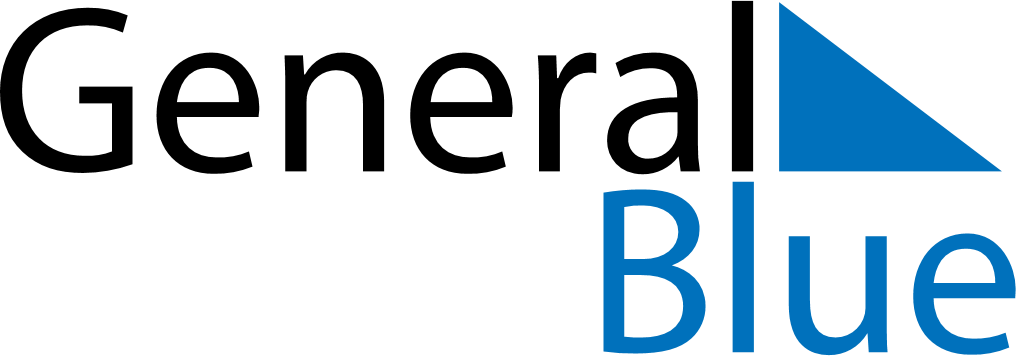 October 2022October 2022October 2022October 2022South KoreaSouth KoreaSouth KoreaMondayTuesdayWednesdayThursdayFridaySaturdaySaturdaySunday11234567889National Foundation DayHangul Day10111213141515161718192021222223242526272829293031